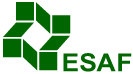 ANEXO IVRECURSO DA PROVA DISCURSIVAOrientaçõesReservado à ESAFReservado à ESAF1.Não assine o seu recurso; identifique-se apenas no local indicado.2. O Resultado do julgamento dos recursos será publicado no Diário Oficial da União, coletivamente.Nome do candidato:Inscrição nº :Cargo: PROCURADOR DA FAZENDA NACIONALRecurso referente à Prova Discursiva nº  IIIParecer Peça Judicial Questão nº  ConteúdoUso do Idioma Use folha separada para cada recurso: Parecer ou Peça Judicial ou Questão, separando, ainda, cada recurso quanto ao Conteúdo ou ao Uso do Idioma.Fundamentação do recurso:Fonte(s) que embasa(m) a argumentação do candidato: